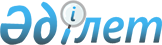 2023-2025 жылдарға арналған ауылдық округтердің бюджеті туралы
					
			Мерзімі біткен
			
			
		
					Түркістан облысы Арыс қалалық мәслихатының 2022 жылғы 30 желтоқсандағы № 33/171-VІІ шешiмi. Мерзімі өткендіктен қолданыс тоқтатылды
      ЗҚАИ-ның ескертпесі!
      Осы шешім 01.01.2023  бастап қолданысқа енгізіледі.
      Қазақстан Республикасының 2008 жылғы 4 желтоқсандағы Бюджет кодексінің 9-1 бабының 2-тармағына, 75-бабының 2-тармағына, "Қазақстан Республикасындағы жергілікті мемлекеттік басқару және өзін-өзі басқару туралы" Қазақстан Республикасының 2001 жылғы 23 қаңтардағы Заңының 6-бабының 1-тармағының 1) тармақшасына сәйкес, Арыс қалалық мәслихаты ШЕШТІ:
      1. Ақдала ауылдық округінің 2023-2025 жылдарға арналған бюджеті тиісінше 1, 2 және 3-қосымшаларға сәйкес, оның ішінде 2023 жылға мынадай көлемде бекiтiлсiн:
      1)кiрiстер – 59 789 мың теңге;
      салықтық түсiмдер – 9 815 мың теңге;
      салықтық емес түсiмдер – 0;
      негiзгi капиталды сатудан түсетiн түсiмдер – 0;
      трансферттердің түсiмдері – 49 974 мың теңге;
      2) шығындар – 60 344 мың теңге;
      3) таза бюджеттiк кредиттеу – 0;
      бюджеттік кредиттер – 0;
      бюджеттік кредиттерді өтеу – 0; 
      4) қаржы активтерімен операциялар бойынша сальдо – 0;
      қаржы активтерін сатып алу – 0;
      мемлекеттің қаржы активтерін сатудан түсетін түсімдер – 0;
      5) бюджет тапшылығы (профициті) – -555 мың теңге;
      6) бюджет тапшылығын қаржыландыру (профицитін пайдалану) – 555 мың теңге;
      қарыздар түсімі – 0;
      қарыздарды өтеу – 0;
      бюджет қаражатының пайдаланылатын қалдықтары – 555 мың теңге.
      Ескерту. 1-тармақ жаңа редакцияда - Түркістан облысы Арыс қалалық мәслихатының 22.12.2023 № 11/65-VІІІ (01.01.2023 бастап қолданысқа енгізіледі) шешiмiмен.


      2. Байырқұм ауылдық округінің 2023-2025 жылдарға арналған бюджеті тиісінше 4, 5 және 6-қосымшаларға сәйкес, оның ішінде 2023 жылға мынадай көлемде бекiтiлсiн:
      1) кiрiстер – 55 140 мың теңге;
      салықтық түсiмдер – 9 196 мың теңге;
      салықтық емес түсiмдер – 0;
      негiзгi капиталды сатудан түсетiн түсiмдер – 148 мың теңге;
      трансферттердің түсiмдері – 45 796 мың теңге;
      2) шығындар – 55 682 мың теңге;
      3) таза бюджеттiк кредиттеу – 0;
      бюджеттік кредиттер – 0;
      бюджеттік кредиттерді өтеу – 0;
      4) қаржы активтерімен операциялар бойынша сальдо – 0;
      қаржы активтерін сатып алу – 0;
      мемлекеттің қаржы активтерін сатудан түсетін түсімдер – 0;
      5) бюджет тапшылығы (профициті) – -542 мың теңге;
      6) бюджет тапшылығын қаржыландыру (профицитін пайдалану) – 542 мың теңге;
      қарыздар түсімі – 0;
      қарыздарды өтеу – 0;
      бюджет қаражатының пайдаланылатын қалдықтары – 542 мың теңге.
      Ескерту. 2-тармақ жаңа редакцияда - Түркістан облысы Арыс қалалық мәслихатының 22.12.2023 № 11/65-VІІІ (01.01.2023 бастап қолданысқа енгізіледі) шешiмiмен.


      3. Дермене ауылдық округінің 2023-2025 жылдарға арналған бюджеті тиісінше 7, 8 және 9-қосымшаларға сәйкес, оның ішінде 2023 жылға мынадай көлемде бекiтiлсiн:
      1) кiрiстер – 91 527 мың теңге;
      салықтық түсiмдер – 9 836 мың теңге;
      салықтық емес түсiмдер – 0;
      негiзгi капиталды сатудан түсетiн түсiмдер – 0;
      трансферттердің түсiмдері – 81 691 мың теңге;
      2) шығындар – 91 778 мың теңге;
      3) таза бюджеттiк кредиттеу – 0;
      бюджеттік кредиттер – 0;
      бюджеттік кредиттерді өтеу – 0; 
      4) қаржы активтерімен операциялар бойынша сальдо – 0;
      қаржы активтерін сатып алу – 0;
      мемлекеттің қаржы активтерін сатудан түсетін түсімдер – 0;
      5) бюджет тапшылығы (профициті) – -251 мың теңге;
      6) бюджет тапшылығын қаржыландыру (профицитін пайдалану) – 251 мың теңге;
      қарыздар түсімі – 0;
      қарыздарды өтеу – 0;
      бюджет қаражатының пайдаланылатын қалдықтары – 251 мың теңге.
      Ескерту. 3-тармақ жаңа редакцияда - Түркістан облысы Арыс қалалық мәслихатының 22.12.2023 № 11/65-VІІІ (01.01.2023 бастап қолданысқа енгізіледі) шешiмiмен.


      4. Жиделі ауылдық округінің 2023-2025 жылдарға арналған бюджеті тиісінше 10, 11 және 12-қосымшаларға сәйкес, оның ішінде 2023 жылға мынадай көлемде бекiтiлсiн:
      1) кiрiстер – 57 517 мың теңге;
      салықтық түсiмдер – 5 845 мың теңге;
      салықтық емес түсiмдер – 900 мың теңге;
      негiзгi капиталды сатудан түсетiн түсiмдер – 0;
      трансферттердің түсiмдері – 50 772 мың теңге;
      2) шығындар – 57 635 мың теңге;
      3) таза бюджеттiк кредиттеу – 0;
      бюджеттік кредиттер – 0;
      бюджеттік кредиттерді өтеу – 0; 
      4) қаржы активтерімен операциялар бойынша сальдо – 0;
      қаржы активтерін сатып алу – 0;
      мемлекеттің қаржы активтерін сатудан түсетін түсімдер – 0;
      5) бюджет тапшылығы (профициті) – -118 мың теңге;
      6) бюджет тапшылығын қаржыландыру (профицитін пайдалану) – 118 мың теңге;
      қарыздар түсімі – 0;
      қарыздарды өтеу – 0;
      бюджет қаражатының пайдаланылатын қалдықтары – 118 мың теңге.
      Ескерту. 4-тармақ жаңа редакцияда - Түркістан облысы Арыс қалалық мәслихатының 22.12.2023 № 11/65-VІІІ (01.01.2023 бастап қолданысқа енгізіледі) шешiмiмен.


      5. Қожатоғай ауылдық округінің 2023-2025 жылдарға арналған бюджеті тиісінше 13, 14 және 15-қосымшаларға сәйкес, оның ішінде 2023 жылға мынадай көлемде бекiтiлсiн:
      1) кiрiстер – 76 384 мың теңге;
      салықтық түсiмдер – 20 777 мың теңге;
      салықтық емес түсiмдер – 0; 
      негiзгi капиталды сатудан түсетiн түсiмдер – 0;
      трансферттердің түсiмдері – 55 607 мың теңге;
      2) шығындар – 77 463 мың теңге;
      3) таза бюджеттiк кредиттеу – 0;
      бюджеттік кредиттер – 0;
      бюджеттік кредиттерді өтеу – 0; 
      4) қаржы активтерімен операциялар бойынша сальдо – 0;
      қаржы активтерін сатып алу – 0;
      мемлекеттің қаржы активтерін сатудан түсетін түсімдер – 0;
      5) бюджет тапшылығы (профициті) – - 1 079 мың теңге;
      6) бюджет тапшылығын қаржыландыру (профицитін пайдалану) – 1 079 мың теңге;
      қарыздар түсімі – 0;
      қарыздарды өтеу – 0;
      бюджет қаражатының пайдаланылатын қалдықтары – 1 079 мың теңге.
      Ескерту. 5-тармақ жаңа редакцияда - Түркістан облысы Арыс қалалық мәслихатының 22.12.2023 № 11/65-VІІІ (01.01.2023 бастап қолданысқа енгізіледі) шешiмiмен.


      6. Монтайтас ауылдық округінің 2023-2025 жылдарға арналған бюджеті тиісінше 16, 17 және 18-қосымшаларға сәйкес, оның ішінде 2023 жылға мынадай көлемде бекiтiлсiн:
      1)кiрiстер – 63 123 мың теңге;
      салықтық түсiмдер – 12 219 мың теңге;
      салықтық емес түсiмдер – 1 150 мың теңге;
      негiзгi капиталды сатудан түсетiн түсiмдер – 0;
      трансферттердің түсiмдері –49 754 мың теңге;
      2) шығындар – 64 271 мың теңге;
      3) таза бюджеттiк кредиттеу – 0;
      бюджеттік кредиттер – 0;
      бюджеттік кредиттерді өтеу – 0; 
      4) қаржы активтерімен операциялар бойынша сальдо – 0;
      қаржы активтерін сатып алу – 0;
      мемлекеттің қаржы активтерін сатудан түсетін түсімдер – 0;
      5) бюджет тапшылығы (профициті) – -1 148 мың теңге;
      6) бюджет тапшылығын қаржыландыру (профицитін пайдалану) – 1 148 мың теңге;
      қарыздар түсімі – 0;
      қарыздарды өтеу – 0;
      бюджет қаражатының пайдаланылатын қалдықтары – 1 148 мың теңге.
      Ескерту. 6-тармақ жаңа редакцияда - Түркістан облысы Арыс қалалық мәслихатының 22.12.2023 № 11/65-VІІІ (01.01.2023 бастап қолданысқа енгізіледі) шешiмiмен.


      7. Осы шешім 2023 жылдың 1 қаңтарынан бастап қолданысқа енгізіледі. 2023 жылға арналған Ақдала ауылдық округінің бюджеті
      Ескерту. 1-қосымша жаңа редакцияда - Түркістан облысы Арыс қалалық мәслихатының 22.12.2023 № 11/65-VІІІ (01.01.2023 бастап қолданысқа енгізіледі) шешiмiмен. 2024 жылға арналған Ақдала ауылдық округінің бюджеті 2025 жылға арналған Ақдала ауылдық округінің бюджеті 2023 жылға арналған Байырқұм ауылдық округінің бюджеті
      Ескерту. 4-қосымша жаңа редакцияда - Түркістан облысы Арыс қалалық мәслихатының 22.12.2023 № 11/65-VІІІ (01.01.2023 бастап қолданысқа енгізіледі) шешiмiмен. 2024 жылға арналған Байырқұм ауылдық округінің бюджеті 2025 жылға арналған Байырқұм ауылдық округінің бюджеті 2023 жылға арналған Дермене ауылдық округінің бюджеті
      Ескерту. 7-қосымша жаңа редакцияда - Түркістан облысы Арыс қалалық мәслихатының 22.12.2023 № 11/65-VІІІ (01.01.2023 бастап қолданысқа енгізіледі) шешiмiмен. 2024 жылға арналған Дермене ауылдық округінің бюджеті 2025 жылға арналған Дермене ауылдық округінің бюджеті 2023 жылға арналған Жиделі ауылдық округінің бюджеті
      Ескерту. 10-қосымша жаңа редакцияда - Түркістан облысы Арыс қалалық мәслихатының 22.12.2023 № 11/65-VІІІ (01.01.2023 бастап қолданысқа енгізіледі) шешiмiмен. 2024 жылға арналған Жиделі ауылдық округінің бюджеті 2025 жылға арналған Жиделі ауылдық округінің бюджеті 2023 жылға арналған Қожатоғай ауылдық округінің бюджеті
      Ескерту. 13-қосымша жаңа редакцияда - Түркістан облысы Арыс қалалық мәслихатының 22.12.2023 № 11/65-VІІІ (01.01.2023 бастап қолданысқа енгізіледі) шешiмiмен. 2024 жылға арналған Қожатоғай ауылдық округінің бюджеті 2025 жылға арналған Қожатоғай ауылдық округінің бюджеті 2023 жылға арналған Монтайтас ауылдық округінің бюджеті
      Ескерту. 16-қосымша жаңа редакцияда - Түркістан облысы Арыс қалалық мәслихатының 22.12.2023 № 11/65-VІІІ (01.01.2023 бастап қолданысқа енгізіледі) шешiмiмен. 2024 жылға арналған Монтайтас ауылдық округінің бюджеті 2025 жылға арналған Монтайтас ауылдық округінің бюджеті
					© 2012. Қазақстан Республикасы Әділет министрлігінің «Қазақстан Республикасының Заңнама және құқықтық ақпарат институты» ШЖҚ РМК
				
      Қалалық мәслихат хатшысы

А.Байтанаев
Арыс қалалық мәслихатының
2022 жылғы 30 желтоқсандағы
№ 33/171-VIІ шешіміне 1-қосымша
Санаты Атауы
Санаты Атауы
Санаты Атауы
Санаты Атауы
Санаты Атауы
Сомасы, мың теңге
Сыныбы
Сыныбы
Сыныбы
Сыныбы
Сомасы, мың теңге
Кіші сыныбы
Кіші сыныбы
Кіші сыныбы
Сомасы, мың теңге
1
1
1
2
3
1. Кірістер
59789
1
Салықтық түсімдер
9815
01
Табыс салығы
1501
2
Жеке табыс салығы
1501
04
Меншiкке салынатын салықтар
7952
1
Мүлiкке салынатын салықтар
617
3
Жер салығы
116
4
Көлiк құралдарына салынатын салық
7219
5
Бірыңғай жер салығы
158
05
Тауарларға, жұмыстарға және қызметтерге салынатын ішкі салықтар
204
3
Табиғи және басқа да ресурстарды пайдаланғаны үшін түсетін түсімдер
204
4
Трансферттердің түсімдері
49974
02
Мемлекеттiк басқарудың жоғары тұрған органдарынан түсетiн трансферттер
49974
3
Аудандардың (облыстық маңызы бар қаланың) бюджетінен трансферттер
49974
Функционалдық топ Атауы
Функционалдық топ Атауы
Функционалдық топ Атауы
Функционалдық топ Атауы
Функционалдық топ Атауы
Сомасы, мың теңге
Кіші функция
Кіші функция
Кіші функция
Кіші функция
Сомасы, мың теңге
Бюджеттік бағдарлама әкімшісі
Бюджеттік бағдарлама әкімшісі
Бюджеттік бағдарлама әкімшісі
Сомасы, мың теңге
Бағдарлама
Бағдарлама
Сомасы, мың теңге
1
1
1
1
2
3
2. Шығындар
60344
01
Жалпы сипаттағы мемлекеттiк қызметтер
52702
1
Мемлекеттiк басқарудың жалпы функцияларын орындайтын өкiлдi, атқарушы және басқа органдар
52702
01
1
124
Аудандық маңызы бар қала, ауыл, кент, ауылдық округ әкімінің аппараты
52702
001
Аудандық маңызы бар қала, ауыл, кент, ауылдық округ әкімінің қызметін қамтамасыз ету жөніндегі қызметтер
52687
022
Мемлекеттік органның күрделі шығыстары
15
07
Тұрғын үй-коммуналдық шаруашылық
7642
3
Елді-мекендерді көркейту
7642
124
Аудандық маңызы бар қала, ауыл, кент, ауылдық округ әкімінің аппараты
7642
008
Елді мекендердегі көшелерді жарықтандыру
3096
011
Елді мекендерді абаттандыру мен көгалдандыру
4546
3. Таза бюджеттік кредиттеу
0
Бюджеттік кредиттер
0
Бюджеттік кредиттерді өтеу
0
4. Қаржы активтерімен операциялар бойынша сальдо
0
Қаржы активтерін сатып алу
0
Мемлекеттің қаржы активтерін сатудан түсетін түсімдер
0
5. Бюджет тапшылығы (профициті)
-555
6. Бюджет тапшылығын қаржыландыру (профицитін пайдалану)
555
Қарыздар түсімі
0
Қарыздарды өтеу
0
Бюджет қаражаттарының пайдаланылатын қалдықтары
555
8
Бюджет қаражаттарының пайдаланылатын қалдықтары
555
01
Бюджет қаражаты қалдықтары
555
1
Бюджет қаражатының бос қалдықтары
555Арыс қалалық мәслихатының
2022 жылғы 30 желтоқсандағы
№ 33/171-VIІ шешіміне 2-қосымша
Санаты Атауы
Санаты Атауы
Санаты Атауы
Санаты Атауы
Санаты Атауы
Сомасы, мың теңге
Сыныбы
Сыныбы
Сыныбы
Сыныбы
Сомасы, мың теңге
Кіші сыныбы
Кіші сыныбы
Кіші сыныбы
Сомасы, мың теңге
1
1
1
2
3
1. Кірістер
9813
1
Салықтық түсімдер
9813
01
Табыс салығы
792
2
Жеке табыс салығы
792
04
Меншiкке салынатын салықтар
8739
1
Мүлiкке салынатын салықтар
343
3
Жер салығы
385
4
Көлiк құралдарына салынатын салық
8011
05
Тауарларға, жұмыстарға және қызметтерге салынатын ішкі салықтар
282
3
Табиғи және басқа да ресурстарды пайдаланғаны үшін түсетін түсімдер
282
Функционалдық топ Атауы
Функционалдық топ Атауы
Функционалдық топ Атауы
Функционалдық топ Атауы
Функционалдық топ Атауы
Сомасы, мың теңге
Кіші функция
Кіші функция
Кіші функция
Кіші функция
Сомасы, мың теңге
Бюджеттік бағдарлама әкімшісі
Бюджеттік бағдарлама әкімшісі
Бюджеттік бағдарлама әкімшісі
Сомасы, мың теңге
Бағдарлама
Бағдарлама
Сомасы, мың теңге
1
1
1
1
2
2. Шығындар
9813
01
Жалпы сипаттағы мемлекеттiк қызметтер
9813
1
Мемлекеттiк басқарудың жалпы функцияларын орындайтын өкiлдi, атқарушы және басқа органдар
9813
124
Аудандық маңызы бар қала, ауыл, кент, ауылдық округ әкімінің аппараты
9813
001
Аудандық маңызы бар қала, ауыл, кент, ауылдық округ әкімінің қызметін қамтамасыз ету жөніндегі қызметтер
9813
3. Таза бюджеттік кредиттеу
0
Бюджеттік кредиттер
0
Бюджеттік кредиттерді өтеу
0
4. Қаржы активтерімен операциялар бойынша сальдо
0
Қаржы активтерін сатып алу
0
Мемлекеттің қаржы активтерін сатудан түсетін түсімдер
0
5. Бюджет тапшылығы (профициті)
0
6. Бюджет тапшылығын қаржыландыру (профицитін пайдалану)
0
Қарыздар түсімі
0
Қарыздарды өтеу
0
Бюджет қаражаттарының пайдаланылатын қалдықтары
0
Бюджет қаражаттарының пайдаланылатын қалдықтары
0
Бюджет қаражаты қалдықтары
0
Бюджет қаражатының бос қалдықтары
0Арыс қалалық мәслихатының
2022 жылғы 30 желтоқсандағы
№ 33/171-VIІ шешіміне 3-қосымша
Санаты Атауы
Санаты Атауы
Санаты Атауы
Санаты Атауы
Санаты Атауы
Сомасы, мың теңге
Сыныбы
Сыныбы
Сыныбы
Сыныбы
Сомасы, мың теңге
Кіші сыныбы
Кіші сыныбы
Кіші сыныбы
Сомасы, мың теңге
1
1
1
2
3
1. Кірістер
10154
1
Салықтық түсімдер
10154
01
Табыс салығы
820
2
Жеке табыс салығы
820
04
Меншiкке салынатын салықтар
9042
1
Мүлiкке салынатын салықтар
355
3
Жер салығы
398
4
Көлiк құралдарына салынатын салық
8289
05
Тауарларға, жұмыстарға және қызметтерге салынатын ішкі салықтар
292
3
Табиғи және басқа да ресурстарды пайдаланғаны үшін түсетін түсімдер
292
Функционалдық топ Атауы
Функционалдық топ Атауы
Функционалдық топ Атауы
Функционалдық топ Атауы
Функционалдық топ Атауы
Сомасы, мың теңге
Кіші функция
Кіші функция
Кіші функция
Кіші функция
Сомасы, мың теңге
Бюджеттік бағдарлама әкімшісі
Бюджеттік бағдарлама әкімшісі
Бюджеттік бағдарлама әкімшісі
Сомасы, мың теңге
Бағдарлама
Бағдарлама
Сомасы, мың теңге
1
1
1
1
2
3
2. Шығындар
10154
01
Жалпы сипаттағы мемлекеттiк қызметтер
10154
1
Мемлекеттiк басқарудың жалпы функцияларын орындайтын өкiлдi, атқарушы және басқа органдар
10154
124
Аудандық маңызы бар қала, ауыл, кент, ауылдық округ әкімінің аппараты
10154
001
Аудандық маңызы бар қала, ауыл, кент, ауылдық округ әкімінің қызметін қамтамасыз ету жөніндегі қызметтер
10154
3. Таза бюджеттік кредиттеу
0
Бюджеттік кредиттер
0
Бюджеттік кредиттерді өтеу
0
4. Қаржы активтерімен операциялар бойынша сальдо
0
Қаржы активтерін сатып алу
0
Мемлекеттің қаржы активтерін сатудан түсетін түсімдер
0
5. Бюджет тапшылығы (профициті)
0
6. Бюджет тапшылығын қаржыландыру (профицитін пайдалану)
0
Қарыздар түсімі
0
Қарыздарды өтеу
0
Бюджет қаражаттарының пайдаланылатын қалдықтары
0
Бюджет қаражаттарының пайдаланылатын қалдықтары
0
Бюджет қаражаты қалдықтары
0
Бюджет қаражатының бос қалдықтары
0Арыс қалалық мәслихатының
2022 жылғы 30 желтоқсандағы
№ 33/171-VIІ шешіміне 4-қосымша
Санаты Атауы
Санаты Атауы
Санаты Атауы
Санаты Атауы
Санаты Атауы
Сомасы, мың теңге
Сыныбы
Сыныбы
Сыныбы
Сыныбы
Сомасы, мың теңге
Кіші сыныбы
Кіші сыныбы
Кіші сыныбы
Сомасы, мың теңге
1
1
1
2
3
1. Кірістер
55140
1
Салықтық түсімдер
9196
01
Табыс салығы
932
2
Жеке табыс салығы
932
04
Меншiкке салынатын салықтар
8127
1
Мүлiкке салынатын салықтар
336
3
Жер салығы
5
4
Көлiк құралдарына салынатын салық
7677
5
Бірыңғай жер салығы
109
05
Тауарларға, жұмыстарға және қызметтерге салынатын ішкі салықтар
137
3
Табиғи және басқа да ресурстарды пайдаланғаны үшін түсетін түсімдер
137
3
Негізгі капиталды сатудан түсетін түсімдер 
148
03
Жерді және материалдық емес активтерді сату
148
1
Жерді сату
148
4
Трансферттердің түсімдері
45796
02
Мемлекеттiк басқарудың жоғары тұрған органдарынан түсетiн трансферттер
45796
3
Аудандардың (облыстық маңызы бар қаланың) бюджетінен трансферттер
45796
Функционалдық топ Атауы
Функционалдық топ Атауы
Функционалдық топ Атауы
Функционалдық топ Атауы
Функционалдық топ Атауы
Сомасы, мың теңге
Кіші функция
Кіші функция
Кіші функция
Кіші функция
Сомасы, мың теңге
Бюджеттік бағдарлама әкімшісі
Бюджеттік бағдарлама әкімшісі
Бюджеттік бағдарлама әкімшісі
Сомасы, мың теңге
Бағдарлама
Бағдарлама
Сомасы, мың теңге
1
1
1
1
2
3
2. Шығындар
55682
01
Жалпы сипаттағы мемлекеттiк қызметтер
53242
1
Мемлекеттiк басқарудың жалпы функцияларын орындайтын өкiлдi, атқарушы және басқа органдар
53242
124
Аудандық маңызы бар қала, ауыл, кент, ауылдық округ әкімінің аппараты
53242
001
Аудандық маңызы бар қала, ауыл, кент, ауылдық округ әкімінің қызметін қамтамасыз ету жөніндегі қызметтер
53242
07
Тұрғын үй-коммуналдық шаруашылық
2440
3
Елді-мекендерді көркейту
2440
124
Аудандық маңызы бар қала, ауыл, кент, ауылдық округ әкімінің аппараты
2440
009
Елді мекендердің санитариясын қамтамасыз ету
1000
011
Елді мекендерді абаттандыру мен көгалдандыру
1440
3. Таза бюджеттік кредиттеу
0
Бюджеттік кредиттер
0
Бюджеттік кредиттерді өтеу
0
4. Қаржы активтерімен операциялар бойынша сальдо
0
Қаржы активтерін сатып алу
0
Мемлекеттің қаржы активтерін сатудан түсетін түсімдер
0
5. Бюджет тапшылығы (профициті)
-542
6. Бюджет тапшылығын қаржыландыру (профицитін пайдалану)
542
Қарыздар түсімі
0
Қарыздарды өтеу
0
Бюджет қаражаттарының пайдаланылатын қалдықтары
542
8
Бюджет қаражаттарының пайдаланылатын қалдықтары
542
01
Бюджет қаражаты қалдықтары
542
1
Бюджет қаражатының бос қалдықтары
542Арыс қалалық мәслихатының
2022 жылғы 30 желтоқсандағы
№ 33/171-VIІ шешіміне 5-қосымша
Санаты Атауы
Санаты Атауы
Санаты Атауы
Санаты Атауы
Санаты Атауы
Сомасы, мың теңге
Сыныбы
Сыныбы
Сыныбы
Сыныбы
Сомасы, мың теңге
Кіші сыныбы
Кіші сыныбы
Кіші сыныбы
Сомасы, мың теңге
1
1
1
2
3
1. Кірістер
8743
1
Салықтық түсімдер
8743
01
Табыс салығы
1183
2
Жеке табыс салығы
1183
04
Меншiкке салынатын салықтар
7372
1
Мүлiкке салынатын салықтар
312
3
Жер салығы
207
4
Көлiк құралдарына салынатын салық
6853
05
Тауарларға, жұмыстарға және қызметтерге салынатын ішкі салықтар
188
3
Табиғи және басқа да ресурстарды пайдаланғаны үшін түсетін түсімдер
188
Функционалдық топ Атауы
Функционалдық топ Атауы
Функционалдық топ Атауы
Функционалдық топ Атауы
Функционалдық топ Атауы
Сомасы, мың теңге
Кіші функция
Кіші функция
Кіші функция
Кіші функция
Сомасы, мың теңге
Бюджеттік бағдарлама әкімшісі
Бюджеттік бағдарлама әкімшісі
Бюджеттік бағдарлама әкімшісі
Сомасы, мың теңге
Бағдарлама
Бағдарлама
Сомасы, мың теңге
1
1
1
1
2
3
2. Шығындар
8743
01
Жалпы сипаттағы мемлекеттiк қызметтер
8743
1
Мемлекеттiк басқарудың жалпы функцияларын орындайтын өкiлдi, атқарушы және басқа органдар
8743
124
Аудандық маңызы бар қала, ауыл, кент, ауылдық округ әкімінің аппараты
8743
001
Аудандық маңызы бар қала, ауыл, кент, ауылдық округ әкімінің қызметін қамтамасыз ету жөніндегі қызметтер
8743
3. Таза бюджеттік кредиттеу
0
Бюджеттік кредиттер
0
Бюджеттік кредиттерді өтеу
0
4. Қаржы активтерімен операциялар бойынша сальдо
0
Қаржы активтерін сатып алу
0
Мемлекеттің қаржы активтерін сатудан түсетін түсімдер
0
5. Бюджет тапшылығы (профициті)
0
6. Бюджет тапшылығын қаржыландыру (профицитін пайдалану)
0
Қарыздар түсімі
0
Қарыздарды өтеу
0
Бюджет қаражаттарының пайдаланылатын қалдықтары
0
Бюджет қаражаттарының пайдаланылатын қалдықтары
0
Бюджет қаражаты қалдықтары
0
Бюджет қаражатының бос қалдықтары
0Арыс қалалық мәслихатының
2022 жылғы 30 желтоқсандағы
№ 33/171-VIІ шешіміне 6-қосымша
Санаты Атауы
Санаты Атауы
Санаты Атауы
Санаты Атауы
Санаты Атауы
Сомасы, мың теңге
Сыныбы
Сыныбы
Сыныбы
Сыныбы
Сомасы, мың теңге
Кіші сыныбы
Кіші сыныбы
Кіші сыныбы
Сомасы, мың теңге
1
1
1
2
3
1. Кірістер
9034
1
Салықтық түсімдер
9034
01
Табыс салығы
1224
2
Жеке табыс салығы
1224
04
Меншiкке салынатын салықтар
7615
1
Мүлiкке салынатын салықтар
323
3
Жер салығы
214
4
Көлiк құралдарына салынатын салық
7078
05
Тауарларға, жұмыстарға және қызметтерге салынатын ішкі салықтар
195
3
Табиғи және басқа да ресурстарды пайдаланғаны үшін түсетін түсімдер
195
Функционалдық топ Атауы
Функционалдық топ Атауы
Функционалдық топ Атауы
Функционалдық топ Атауы
Функционалдық топ Атауы
Сомасы, мың теңге
Кіші функция
Кіші функция
Кіші функция
Кіші функция
Сомасы, мың теңге
Бюджеттік бағдарлама әкімшісі
Бюджеттік бағдарлама әкімшісі
Бюджеттік бағдарлама әкімшісі
Сомасы, мың теңге
Бағдарлама
Бағдарлама
Сомасы, мың теңге
1
1
1
1
2
3
2. Шығындар
9034
01
Жалпы сипаттағы мемлекеттiк қызметтер
9034
1
Мемлекеттiк басқарудың жалпы функцияларын орындайтын өкiлдi, атқарушы және басқа органдар
9034
124
Аудандық маңызы бар қала, ауыл, кент, ауылдық округ әкімінің аппараты
9034
001
Аудандық маңызы бар қала, ауыл, кент, ауылдық округ әкімінің қызметін қамтамасыз ету жөніндегі қызметтер
9034
3. Таза бюджеттік кредиттеу
0
Бюджеттік кредиттер
0
Бюджеттік кредиттерді өтеу
0
4. Қаржы активтерімен операциялар бойынша сальдо
0
Қаржы активтерін сатып алу
0
Мемлекеттің қаржы активтерін сатудан түсетін түсімдер
0
5. Бюджет тапшылығы (профициті)
0
6. Бюджет тапшылығын қаржыландыру (профицитін пайдалану)
0
Қарыздар түсімі
0
Қарыздарды өтеу
0
Бюджет қаражаттарының пайдаланылатын қалдықтары
0
Бюджет қаражаттарының пайдаланылатын қалдықтары
0
Бюджет қаражаты қалдықтары
0
Бюджет қаражатының бос қалдықтары
0Арыс қалалық мәслихатының
2022 жылғы 30 желтоқсандағы
№ 33/171-VIІ шешіміне 7-қосымша
Санаты Атауы
Санаты Атауы
Санаты Атауы
Санаты Атауы
Санаты Атауы
Сомасы, мың теңге
Сыныбы
Сыныбы
Сыныбы
Сыныбы
Сомасы, мың теңге
Кіші сыныбы
Кіші сыныбы
Кіші сыныбы
Сомасы, мың теңге
1
1
1
2
3
1. Кірістер
91527
1
Салықтық түсімдер
9836
01
Табыс салығы
1076
2
Жеке табыс салығы
1076
04
Меншiкке салынатын салықтар
8600
1
Мүлiкке салынатын салықтар
675
3
Жер салығы
36
4
Көлiк құралдарына салынатын салық
7200
5
Бірыңғай жер салығы
689
05
Тауарларға, жұмыстарға және қызметтерге салынатын ішкі салықтар
160
3
Табиғи және басқа да ресурстарды пайдаланғаны үшін түсетін түсімдер
160
4
Трансферттердің түсімдері
81691
02
Мемлекеттiк басқарудың жоғары тұрған органдарынан түсетiн трансферттер
81691
3
Аудандардың (облыстық маңызы бар қаланың) бюджетінен трансферттер
81691
Функционалдық топ Атауы
Функционалдық топ Атауы
Функционалдық топ Атауы
Функционалдық топ Атауы
Функционалдық топ Атауы
Сомасы, мың теңге
Кіші функция
Кіші функция
Кіші функция
Кіші функция
Сомасы, мың теңге
Бюджеттік бағдарлама әкімшісі
Бюджеттік бағдарлама әкімшісі
Бюджеттік бағдарлама әкімшісі
Сомасы, мың теңге
Бағдарлама
Бағдарлама
Сомасы, мың теңге
1
1
1
1
2
3
2. Шығындар
91778
01
Жалпы сипаттағы мемлекеттiк қызметтер
65275
1
Мемлекеттiк басқарудың жалпы функцияларын орындайтын өкiлдi, атқарушы және басқа органдар
65275
124
Аудандық маңызы бар қала, ауыл, кент, ауылдық округ әкімінің аппараты
65275
001
Аудандық маңызы бар қала, ауыл, кент, ауылдық округ әкімінің қызметін қамтамасыз ету жөніндегі қызметтер
58470
022
Мемлекеттік органның күрделі шығыстары
6805
07
Тұрғын үй-коммуналдық шаруашылық
1380
3
Елді-мекендерді көркейту
1380
124
Аудандық маңызы бар қала, ауыл, кент, ауылдық округ әкімінің аппараты
1380
011
Елді мекендерді абаттандырумен көгалдандыру
1380
12
Көлiк және коммуникация
25123
1
Автомобиль көлiгi
25123
124
Аудандық маңызы бар қала, ауыл, кент, ауылдық округ әкімінің аппараты
25123
013
Аудандық маңызы бар қалаларда, ауылдарда, кенттерде, ауылдық округтерде автомобиль жолдарының жұмыс істеуін қамтамасыз ету
25123
3. Таза бюджеттік кредиттеу
0
Бюджеттік кредиттер
0
Бюджеттік кредиттерді өтеу
0
4. Қаржы активтерімен операциялар бойынша сальдо
0
Қаржы активтерін сатып алу
0
Мемлекеттің қаржы активтерін сатудан түсетін түсімдер
0
5. Бюджет тапшылығы (профициті)
-251
6. Бюджет тапшылығын қаржыландыру (профицитін пайдалану)
251
Қарыздар түсімі
0
Қарыздарды өтеу
0
Бюджет қаражаттарының пайдаланылатын қалдықтары
251
8
Бюджет қаражаттарының пайдаланылатын қалдықтары
251
01
Бюджет қаражаты қалдықтары
251
1
Бюджет қаражатының бос қалдықтары
251Арыс қалалық мәслихатының
2022 жылғы 30 желтоқсандағы
№ 33/171-VIІ шешіміне 8-қосымша
Санаты Атауы
Санаты Атауы
Санаты Атауы
Санаты Атауы
Санаты Атауы
Сомасы, мың теңге
Сыныбы
Сыныбы
Сыныбы
Сыныбы
Сомасы, мың теңге
Кіші сыныбы
Кіші сыныбы
Кіші сыныбы
Сомасы, мың теңге
1
1
1
2
3
1. Кірістер
9999
1
Салықтық түсімдер
9999
01
Табыс салығы
1070
2
Жеке табыс салығы
1070
04
Меншiкке салынатын салықтар
8212
1
Мүлiкке салынатын салықтар
524
3
Жер салығы
533
4
Көлiк құралдарына салынатын салық
7155
05
Тауарларға, жұмыстарға және қызметтерге салынатын ішкі салықтар
717
3
Табиғи және басқа да ресурстарды пайдаланғаны үшін түсетін түсімдер
717
Функционалдық топ Атауы
Функционалдық топ Атауы
Функционалдық топ Атауы
Функционалдық топ Атауы
Функционалдық топ Атауы
Сомасы, мың теңге
Кіші функция
Кіші функция
Кіші функция
Кіші функция
Сомасы, мың теңге
Бюджеттік бағдарлама әкімшісі
Бюджеттік бағдарлама әкімшісі
Бюджеттік бағдарлама әкімшісі
Сомасы, мың теңге
Бағдарлама
Бағдарлама
Сомасы, мың теңге
1
1
1
1
2
3
2. Шығындар
9999
01
Жалпы сипаттағы мемлекеттiк қызметтер
9999
1
Мемлекеттiк басқарудың жалпы функцияларын орындайтын өкiлдi, атқарушы және басқа органдар
9999
124
Аудандық маңызы бар қала, ауыл, кент, ауылдық округ әкімінің аппараты
9999
001
Аудандық маңызы бар қала, ауыл, кент, ауылдық округ әкімінің қызметін қамтамасыз ету жөніндегі қызметтер
9999
3. Таза бюджеттік кредиттеу
0
Бюджеттік кредиттер
0
Бюджеттік кредиттерді өтеу
0
4. Қаржы активтерімен операциялар бойынша сальдо
0
Қаржы активтерін сатып алу
0
Мемлекеттің қаржы активтерін сатудан түсетін түсімдер
0
5. Бюджет тапшылығы (профициті)
0
6. Бюджет тапшылығын қаржыландыру (профицитін пайдалану)
0
Қарыздар түсімі
0
Қарыздарды өтеу
0
Бюджет қаражаттарының пайдаланылатын қалдықтары
0
Бюджет қаражаттарының пайдаланылатын қалдықтары
0
Бюджет қаражаты қалдықтары
0
Бюджет қаражатының бос қалдықтары
0Арыс қалалық мәслихатының
2022 жылғы 30 желтоқсандағы
№ 33/171-VIІ шешіміне 9-қосымша
Санаты Атауы
Санаты Атауы
Санаты Атауы
Санаты Атауы
Санаты Атауы
Сомасы, мың теңге
Сыныбы
Сыныбы
Сыныбы
Сыныбы
Сомасы, мың теңге
Кіші сыныбы
Кіші сыныбы
Кіші сыныбы
Сомасы, мың теңге
1
1
1
2
3
1. Кірістер
10349
1
Салықтық түсімдер
10349
01
Табыс салығы
1108
2
Жеке табыс салығы
1108
04
Меншiкке салынатын салықтар
8499
1
Мүлiкке салынатын салықтар
542
3
Жер салығы
552
4
Көлiк құралдарына салынатын салық
7405
05
Тауарларға, жұмыстарға және қызметтерге салынатын ішкі салықтар
742
3
Табиғи және басқа да ресурстарды пайдаланғаны үшін түсетін түсімдер
742
Функционалдық топ Атауы
Функционалдық топ Атауы
Функционалдық топ Атауы
Функционалдық топ Атауы
Функционалдық топ Атауы
Сомасы, мың теңге
Кіші функция
Кіші функция
Кіші функция
Кіші функция
Сомасы, мың теңге
Бюджеттік бағдарлама әкімшісі
Бюджеттік бағдарлама әкімшісі
Бюджеттік бағдарлама әкімшісі
Сомасы, мың теңге
Бағдарлама
Бағдарлама
Сомасы, мың теңге
1
1
1
1
2
3
2. Шығындар
10349
01
Жалпы сипаттағы мемлекеттiк қызметтер
10349
1
Мемлекеттiк басқарудың жалпы функцияларын орындайтын өкiлдi, атқарушы және басқа органдар
10349
124
Аудандық маңызы бар қала, ауыл, кент, ауылдық округ әкімінің аппараты
10349
001
Аудандық маңызы бар қала, ауыл, кент, ауылдық округ әкімінің қызметін қамтамасыз ету жөніндегі қызметтер
10349
3. Таза бюджеттік кредиттеу
0
Бюджеттік кредиттер
0
Бюджеттік кредиттерді өтеу
0
4. Қаржы активтерімен операциялар бойынша сальдо
0
Қаржы активтерін сатып алу
0
Мемлекеттің қаржы активтерін сатудан түсетін түсімдер
0
5. Бюджет тапшылығы (профициті)
0
6. Бюджет тапшылығын қаржыландыру (профицитін пайдалану)
0
Қарыздар түсімі
0
Қарыздарды өтеу
0
Бюджет қаражаттарының пайдаланылатын қалдықтары
0
Бюджет қаражаттарының пайдаланылатын қалдықтары
0
Бюджет қаражаты қалдықтары
0
Бюджет қаражатының бос қалдықтары
0Арыс қалалық мәслихатының
2022 жылғы 30 желтоқсандағы
№ 33/171-VIІ шешіміне 10-қосымша
Санаты Атауы
Санаты Атауы
Санаты Атауы
Санаты Атауы
Санаты Атауы
Сомасы, мың теңге
Сыныбы
Сыныбы
Сыныбы
Сыныбы
Сомасы, мың теңге
Кіші сыныбы
Кіші сыныбы
Кіші сыныбы
Сомасы, мың теңге
1
1
1
2
3
1. Кірістер
57517
1
Салықтық түсімдер
5845
01
Табыс салығы
728
2
Жеке табыс салығы
728
04
Меншiкке салынатын салықтар
5018
1
Мүлiкке салынатын салықтар
188
3
Жер салығы
10
4
Көлiк құралдарына салынатын салық
4664
5
Бірыңғай жер салығы
156
05
Тауарларға, жұмыстарға және қызметтерге салынатын ішкі салықтар
99
3 
Табиғи және басқа да ресурстарды пайдаланғаны үшін түсетін түсімдер
99
2
Салықтық емес түсiмдер
900
01
Мемлекеттік меншіктен түсетін кірістер
900
5
Мемлекет меншігіндегі мүлікті жалға беруден түсетін кірістер
900
4
Трансферттердің түсімдері
50772
02
Мемлекеттiк басқарудың жоғары тұрған органдарынан түсетiн трансферттер
50772
3
Аудандардың (облыстық маңызы бар қаланың) бюджетінен трансферттер
50772
Функционалдық топ Атауы
Функционалдық топ Атауы
Функционалдық топ Атауы
Функционалдық топ Атауы
Функционалдық топ Атауы
Сомасы, мың теңге
Кіші функция
Кіші функция
Кіші функция
Кіші функция
Сомасы, мың теңге
Бюджеттік бағдарлама әкімшісі
Бюджеттік бағдарлама әкімшісі
Бюджеттік бағдарлама әкімшісі
Сомасы, мың теңге
Бағдарлама
Бағдарлама
Сомасы, мың теңге
1
1
1
1
2
3
2. Шығындар
57635
01
Жалпы сипаттағы мемлекеттiк қызметтер
56487
1
Мемлекеттiк басқарудың жалпы функцияларын орындайтын өкiлдi, атқарушы және басқа органдар
56487
124
Аудандық маңызы бар қала, ауыл, кент, ауылдық округ әкімінің аппараты
56487
001
Аудандық маңызы бар қала, ауыл, кент, ауылдық округ әкімінің қызметін қамтамасыз ету жөніндегі қызметтер
55683
022
Мемлекеттік органның күрделі шығыстары
804
07
Тұрғын үй-коммуналдық шаруашылық
1148
3
Елді-мекендерді көркейту
1148
124
Аудандық маңызы бар қала, ауыл, кент, ауылдық округ әкімінің аппараты
1148
009
Елді мекендердің санитариясын қамтамасыз ету
779
011
Елді мекендерді абаттандыру мен көгалдандыру
369
3. Таза бюджеттік кредиттеу
0
Бюджеттік кредиттер
0
Бюджеттік кредиттерді өтеу
0
4. Қаржы активтерімен операциялар бойынша сальдо
0
Қаржы активтерін сатып алу
0
Мемлекеттің қаржы активтерін сатудан түсетін түсімдер
0
5. Бюджет тапшылығы (профициті)
-118
6. Бюджет тапшылығын қаржыландыру (профицитін пайдалану)
118
Қарыздар түсімі
0
Қарыздарды өтеу
0
Бюджет қаражаттарының пайдаланылатын қалдықтары
118
8
Бюджет қаражаттарының пайдаланылатын қалдықтары
118
01
Бюджет қаражаты қалдықтары
118
1
Бюджет қаражатының бос қалдықтары
118Арыс қалалық мәслихатының
2022 жылғы 30 желтоқсандағы
№ 33/171-VIІ шешіміне 11-қосымша
Санаты Атауы
Санаты Атауы
Санаты Атауы
Санаты Атауы
Санаты Атауы
Сомасы, мың теңге
Сыныбы
Сыныбы
Сыныбы
Сыныбы
Сомасы, мың теңге
Кіші сыныбы
Кіші сыныбы
Кіші сыныбы
Сомасы, мың теңге
1
1
1
2
3
1. Кірістер
6552
1
Салықтық түсімдер
5836
01
Табыс салығы
566
2
Жеке табыс салығы
566
04
Меншiкке салынатын салықтар
5203
1
Мүлiкке салынатын салықтар
698
3
Жер салығы
102
4
Көлiк құралдарына салынатын салық
4403
05
Тауарларға, жұмыстарға және қызметтерге салынатын ішкі салықтар
67
3
Табиғи және басқа да ресурстарды пайдаланғаны үшін түсетін түсімдер
67
2
Салықтық емес түсiмдер
716
01
Мемлекеттік меншіктен түсетін кірістер
716
5
Мемлекет меншігіндегі мүлікті жалға беруден түсетін кірістер
716
Функционалдық топ Атауы
Функционалдық топ Атауы
Функционалдық топ Атауы
Функционалдық топ Атауы
Функционалдық топ Атауы
Сомасы, мың теңге
Кіші функция
Кіші функция
Кіші функция
Кіші функция
Сомасы, мың теңге
Бюджеттік бағдарлама әкімшісі
Бюджеттік бағдарлама әкімшісі
Бюджеттік бағдарлама әкімшісі
Сомасы, мың теңге
Бағдарлама
Бағдарлама
Сомасы, мың теңге
1
1
1
1
2
3
2. Шығындар
6552
01
Жалпы сипаттағы мемлекеттiк қызметтер
6552
1
Мемлекеттiк басқарудың жалпы функцияларын орындайтын өкiлдi, атқарушы және басқа органдар
6552
124
Аудандық маңызы бар қала, ауыл, кент, ауылдық округ әкімінің аппараты
6552
001
Аудандық маңызы бар қала, ауыл, кент, ауылдық округ әкімінің қызметін қамтамасыз ету жөніндегі қызметтер
6552
3. Таза бюджеттік кредиттеу
0
Бюджеттік кредиттер
0
Бюджеттік кредиттерді өтеу
0
4. Қаржы активтерімен операциялар бойынша сальдо
0
Қаржы активтерін сатып алу
0
Мемлекеттің қаржы активтерін сатудан түсетін түсімдер
0
5. Бюджет тапшылығы (профициті)
0
6. Бюджет тапшылығын қаржыландыру (профицитін пайдалану)
0
Қарыздар түсімі
0
Қарыздарды өтеу
0
Бюджет қаражаттарының пайдаланылатын қалдықтары
0
Бюджет қаражаттарының пайдаланылатын қалдықтары
0
Бюджет қаражаты қалдықтары
0
Бюджет қаражатының бос қалдықтары
0Арыс қалалық мәслихатының
2022 жылғы 30 желтоқсандағы
№ 33/171-VIІ шешіміне 12-қосымша
Санаты Атауы
Санаты Атауы
Санаты Атауы
Санаты Атауы
Санаты Атауы
Сомасы, мың теңге
Сыныбы
Сыныбы
Сыныбы
Сыныбы
Сомасы, мың теңге
Кіші сыныбы
Кіші сыныбы
Кіші сыныбы
Сомасы, мың теңге
1
1
1
2
3
1. Кірістер
6780
1
Салықтық түсімдер
6040
01
Табыс салығы
586
2
Жеке табыс салығы
586
04
Меншiкке салынатын салықтар
5385
1
Мүлiкке салынатын салықтар
722
3
Жер салығы
106
4
Көлiк құралдарына салынатын салық
4557
05
Тауарларға, жұмыстарға және қызметтерге салынатын ішкі салықтар
69
3
Табиғи және басқа да ресурстарды пайдаланғаны үшін түсетін түсімдер
69
2
Салықтық емес түсiмдер
740
01
Мемлекеттік меншіктен түсетін кірістер
740
5
Мемлекет меншігіндегі мүлікті жалға беруден түсетін кірістер
740
Функционалдық топ Атауы
Функционалдық топ Атауы
Функционалдық топ Атауы
Функционалдық топ Атауы
Функционалдық топ Атауы
Сомасы, мың теңге
Кіші функция
Кіші функция
Кіші функция
Кіші функция
Сомасы, мың теңге
Бюджеттік бағдарлама әкімшісі
Бюджеттік бағдарлама әкімшісі
Бюджеттік бағдарлама әкімшісі
Сомасы, мың теңге
Бағдарлама
Бағдарлама
Сомасы, мың теңге
1
1
1
1
2
3
2. Шығындар
6780
01
Жалпы сипаттағы мемлекеттiк қызметтер
6780
1
Мемлекеттiк басқарудың жалпы функцияларын орындайтын өкiлдi, атқарушы және басқа органдар
6780
124
Аудандық маңызы бар қала, ауыл, кент, ауылдық округ әкімінің аппараты
6780
001
Аудандық маңызы бар қала, ауыл, кент, ауылдық округ әкімінің қызметін қамтамасыз ету жөніндегі қызметтер
6780
3. Таза бюджеттік кредиттеу
0
Бюджеттік кредиттер
0
Бюджеттік кредиттерді өтеу
0
4. Қаржы активтерімен операциялар бойынша сальдо
0
Қаржы активтерін сатып алу
0
Мемлекеттің қаржы активтерін сатудан түсетін түсімдер
0
5. Бюджет тапшылығы (профициті)
0
6. Бюджет тапшылығын қаржыландыру (профицитін пайдалану)
0
Қарыздар түсімі
0
Қарыздарды өтеу
0
Бюджет қаражаттарының пайдаланылатын қалдықтары
0
Бюджет қаражаттарының пайдаланылатын қалдықтары
0
Бюджет қаражаты қалдықтары
0
Бюджет қаражатының бос қалдықтары
0Арыс қалалық мәслихатының
2022 жылғы 30 желтоқсандағы
№ 33/171-VIІ шешіміне 13-қосымша
Санаты Атауы
Санаты Атауы
Санаты Атауы
Санаты Атауы
Санаты Атауы
Сомасы, мың теңге
Сыныбы
Сыныбы
Сыныбы
Сыныбы
Сомасы, мың теңге
Кіші сыныбы
Кіші сыныбы
Кіші сыныбы
Сомасы, мың теңге
1
1
1
2
3
1. Кірістер
76384
1
Салықтық түсімдер
20777
01
Табыс салығы
2073
2
Жеке табыс салығы
2073
04
Меншiкке салынатын салықтар
18546
1
Мүлiкке салынатын салықтар
483
3
Жер салығы
109
4
Көлiк құралдарына салынатын салық
17732
5
Бірыңғай жер салығы
222
05
Тауарларға, жұмыстарға және қызметтерге салынатын ішкі салықтар
158
3
Табиғи және басқа да ресурстарды пайдаланғаны үшін түсетін түсімдер
158
4
Трансферттердің түсімдері
55607
02
Мемлекеттiк басқарудың жоғары тұрған органдарынан түсетiн трансферттер
55607
3
Аудандардың (облыстық маңызы бар қаланың) бюджетінен трансферттер
55607
Функционалдық топ Атауы
Функционалдық топ Атауы
Функционалдық топ Атауы
Функционалдық топ Атауы
Функционалдық топ Атауы
Сомасы, мың теңге
Кіші функция
Кіші функция
Кіші функция
Кіші функция
Сомасы, мың теңге
Бюджеттік бағдарлама әкімшісі
Бюджеттік бағдарлама әкімшісі
Бюджеттік бағдарлама әкімшісі
Сомасы, мың теңге
Бағдарлама
Бағдарлама
Сомасы, мың теңге
1
1
1
1
2
3
2. Шығындар
77463
01
Жалпы сипаттағы мемлекеттiк қызметтер
56862
1
Мемлекеттiк басқарудың жалпы функцияларын орындайтын өкiлдi, атқарушы және басқа органдар
56862
124
Аудандық маңызы бар қала, ауыл, кент, ауылдық округ әкімінің аппараты
56862
001
Аудандық маңызы бар қала, ауыл, кент, ауылдық округ әкімінің қызметін қамтамасыз ету жөніндегі қызметтер
56637
022
Мемлекеттік органның күрделі шығыстары
225
07
Тұрғын үй-коммуналдық шаруашылық
20601
3
Елді-мекендерді көркейту
20601
124
Аудандық маңызы бар қала, ауыл, кент, ауылдық округ әкімінің аппараты
20601
008
Елді мекендердегі көшелерді жарықтандыру
5976
009
Елді мекендердің санитариясын қамтамасыз ету
291
011
Елді мекендерді абаттандыру мен көгалдандыру
14334
3. Таза бюджеттік кредиттеу
0
Бюджеттік кредиттер
0
Бюджеттік кредиттерді өтеу
0
4. Қаржы активтерімен операциялар бойынша сальдо
0
Қаржы активтерін сатып алу
0
Мемлекеттің қаржы активтерін сатудан түсетін түсімдер
0
5. Бюджет тапшылығы (профициті)
-1079
6. Бюджет тапшылығын қаржыландыру (профицитін пайдалану)
1079
Қарыздар түсімі
0
Қарыздарды өтеу
0
Бюджет қаражаттарының пайдаланылатын қалдықтары
1079
8
Бюджет қаражаттарының пайдаланылатын қалдықтары
1079
01
Бюджет қаражаты қалдықтары
1079
1
Бюджет қаражатының бос қалдықтары
1079Арыс қалалық мәслихатының
2022 жылғы 30 желтоқсандағы
№ 33/171-VIІ шешіміне 14-қосымша
Санаты Атауы
Санаты Атауы
Санаты Атауы
Санаты Атауы
Санаты Атауы
Сомасы, мың теңге
Сыныбы
Сыныбы
Сыныбы
Сыныбы
Сомасы, мың теңге
Кіші сыныбы
Кіші сыныбы
Кіші сыныбы
Сомасы, мың теңге
1
1
1
2
3
1. Кірістер
24803
1
Салықтық түсімдер
24803
01
Табыс салығы
3107
2
Жеке табыс салығы
3107
04
Меншiкке салынатын салықтар
20716
1
Мүлiкке салынатын салықтар
949
3
Жер салығы
428
4
Көлiк құралдарына салынатын салық
19339
05
Тауарларға, жұмыстарға және қызметтерге салынатын ішкі салықтар
980
3
Табиғи және басқа да ресурстарды пайдаланғаны үшін түсетін түсімдер
980
Функционалдық топ Атауы
Функционалдық топ Атауы
Функционалдық топ Атауы
Функционалдық топ Атауы
Функционалдық топ Атауы
Сомасы, мың теңге
Кіші функция
Кіші функция
Кіші функция
Кіші функция
Сомасы, мың теңге
Бюджеттік бағдарлама әкімшісі
Бюджеттік бағдарлама әкімшісі
Бюджеттік бағдарлама әкімшісі
Сомасы, мың теңге
Бағдарлама
Бағдарлама
Сомасы, мың теңге
1
1
1
1
2
3
2. Шығындар
24803
01
Жалпы сипаттағы мемлекеттiк қызметтер
24803
1
Мемлекеттiк басқарудың жалпы функцияларын орындайтын өкiлдi, атқарушы және басқа органдар
24803
124
Аудандық маңызы бар қала, ауыл, кент, ауылдық округ әкімінің аппараты
24803
001
Аудандық маңызы бар қала, ауыл, кент, ауылдық округ әкімінің қызметін қамтамасыз ету жөніндегі қызметтер
24803
3. Таза бюджеттік кредиттеу
0
Бюджеттік кредиттер
0
Бюджеттік кредиттерді өтеу
0
4. Қаржы активтерімен операциялар бойынша сальдо
0
Қаржы активтерін сатып алу
0
Мемлекеттің қаржы активтерін сатудан түсетін түсімдер
0
5. Бюджет тапшылығы (профициті)
0
6. Бюджет тапшылығын қаржыландыру (профицитін пайдалану)
0
Қарыздар түсімі
0
Қарыздарды өтеу
0
Бюджет қаражаттарының пайдаланылатын қалдықтары
0
Бюджет қаражаттарының пайдаланылатын қалдықтары
0
Бюджет қаражаты қалдықтары
0
Бюджет қаражатының бос қалдықтары
0Арыс қалалық мәслихатының
2022 жылғы 30 желтоқсандағы
№ 33/171-VIІ шешіміне 15-қосымша
Санаты Атауы
Санаты Атауы
Санаты Атауы
Санаты Атауы
Санаты Атауы
Сомасы, мың теңге
Сыныбы
Сыныбы
Сыныбы
Сыныбы
Сомасы, мың теңге
Кіші сыныбы
Кіші сыныбы
Кіші сыныбы
Сомасы, мың теңге
1
1
1
2
3
1. Кірістер
25685
1
Салықтық түсімдер
25685
01
Табыс салығы
3216
2
Жеке табыс салығы
3216
04
Меншiкке салынатын салықтар
21454
1
Мүлiкке салынатын салықтар
982
3
Жер салығы
443
4
Көлiк құралдарына салынатын салық
20029
05
Тауарларға, жұмыстарға және қызметтерге салынатын ішкі салықтар
1015
3
Табиғи және басқа да ресурстарды пайдаланғаны үшін түсетін түсімдер
1015
Функционалдық топ Атауы
Функционалдық топ Атауы
Функционалдық топ Атауы
Функционалдық топ Атауы
Функционалдық топ Атауы
Сомасы, мың теңге
Кіші функция
Кіші функция
Кіші функция
Кіші функция
Сомасы, мың теңге
Бюджеттік бағдарлама әкімшісі
Бюджеттік бағдарлама әкімшісі
Бюджеттік бағдарлама әкімшісі
Сомасы, мың теңге
Бағдарлама
Бағдарлама
Сомасы, мың теңге
1
1
1
1
2
3
2. Шығындар
25685
01
Жалпы сипаттағы мемлекеттiк қызметтер
25685
1
Мемлекеттiк басқарудың жалпы функцияларын орындайтын өкiлдi, атқарушы және басқа органдар
25685
124
Аудандық маңызы бар қала, ауыл, кент, ауылдық округ әкімінің аппараты
25685
001
Аудандық маңызы бар қала, ауыл, кент, ауылдық округ әкімінің қызметін қамтамасыз ету жөніндегі қызметтер
25685
3. Таза бюджеттік кредиттеу
0
Бюджеттік кредиттер
0
Бюджеттік кредиттерді өтеу
0
4. Қаржы активтерімен операциялар бойынша сальдо
0
Қаржы активтерін сатып алу
0
Мемлекеттің қаржы активтерін сатудан түсетін түсімдер
0
5. Бюджет тапшылығы (профициті)
0
6. Бюджет тапшылығын қаржыландыру (профицитін пайдалану)
0
Қарыздар түсімі
0
Қарыздарды өтеу
0
Бюджет қаражаттарының пайдаланылатын қалдықтары
0
Бюджет қаражаттарының пайдаланылатын қалдықтары
0
Бюджет қаражаты қалдықтары
0
Бюджет қаражатының бос қалдықтары
0Арыс қалалық мәслихатының
2022 жылғы 30 желтоқсандағы
№ 33/171-VIІ шешіміне 16-қосымша
Санаты Атауы
Санаты Атауы
Санаты Атауы
Санаты Атауы
Санаты Атауы
Сомасы, мың теңге
Сыныбы
Сыныбы
Сыныбы
Сыныбы
Сомасы, мың теңге
Кіші сыныбы
Кіші сыныбы
Кіші сыныбы
Сомасы, мың теңге
1
1
1
2
3
1. Кірістер
63123
1
Салықтық түсімдер
12219
01
Табыс салығы
3126
2
Жеке табыс салығы
3126
04
Меншiкке салынатын салықтар
8734
1
Мүлiкке салынатын салықтар
705
3
Жер салығы
352
4
Көлiк құралдарына салынатын салық
7642
5
Бірыңғай жер салығы
35
05
Тауарларға, жұмыстарға және қызметтерге салынатын ішкі салықтар
359
3 
Табиғи және басқа да ресурстарды пайдаланғаны үшін түсетін түсімдер
359
2
Салықтық емес түсiмдер
1150
01
Мемлекеттік меншіктен түсетін кірістер
1150
5
Мемлекет меншігіндегі мүлікті жалға беруден түсетін кірістер
1150
4
Трансферттердің түсімдері
49754
02
Мемлекеттiк басқарудың жоғары тұрған органдарынан түсетiн трансферттер
49754
3
Аудандардың (облыстық маңызы бар қаланың) бюджетінен трансферттер
49754
Функционалдық топ Атауы
Функционалдық топ Атауы
Функционалдық топ Атауы
Функционалдық топ Атауы
Функционалдық топ Атауы
Сомасы, мың теңге
Кіші функция
Кіші функция
Кіші функция
Кіші функция
Сомасы, мың теңге
Бюджеттік бағдарлама әкімшісі
Бюджеттік бағдарлама әкімшісі
Бюджеттік бағдарлама әкімшісі
Сомасы, мың теңге
Бағдарлама
Бағдарлама
Сомасы, мың теңге
1
1
1
1
2
3
2. Шығындар
64271
01
Жалпы сипаттағы мемлекеттiк қызметтер
64271
1
Мемлекеттiк басқарудың жалпы функцияларын орындайтын өкiлдi, атқарушы және басқа органдар
64271
124
Аудандық маңызы бар қала, ауыл, кент, ауылдық округ әкімінің аппараты
64271
001
Аудандық маңызы бар қала, ауыл, кент, ауылдық округ әкімінің қызметін қамтамасыз ету жөніндегі қызметтер
63695
022
Мемлекеттік органның күрделі шығыстары
576
3. Таза бюджеттік кредиттеу
0
Бюджеттік кредиттер
0
Бюджеттік кредиттерді өтеу
0
4. Қаржы активтерімен операциялар бойынша сальдо
0
Қаржы активтерін сатып алу
0
Мемлекеттің қаржы активтерін сатудан түсетін түсімдер
0
5. Бюджет тапшылығы (профициті)
-1148
6. Бюджет тапшылығын қаржыландыру (профицитін пайдалану)
1148
Қарыздар түсімі
0
Қарыздарды өтеу
0
Бюджет қаражаттарының пайдаланылатын қалдықтары
1148
8
Бюджет қаражаттарының пайдаланылатын қалдықтары
1148
01
Бюджет қаражаты қалдықтары
1148
1
Бюджет қаражатының бос қалдықтары
1148Арыс қалалық мәслихатының
2022 жылғы 30 желтоқсандағы
№ 33/171-VIІ шешіміне 17-қосымша
Санаты Атауы
Санаты Атауы
Санаты Атауы
Санаты Атауы
Санаты Атауы
Сомасы, мың теңге
Сыныбы
Сыныбы
Сыныбы
Сыныбы
Сомасы, мың теңге
Кіші сыныбы
Кіші сыныбы
Кіші сыныбы
Сомасы, мың теңге
1
1
1
2
3
1. Кірістер
13725
1
Салықтық түсімдер
12514
01
Табыс салығы
810
2
Жеке табыс салығы
810
04
Меншiкке салынатын салықтар
10632
1
Мүлiкке салынатын салықтар
660
3
Жер салығы
516
4
Көлiк құралдарына салынатын салық
9456
05
Тауарларға, жұмыстарға және қызметтерге салынатын ішкі салықтар
1072
3
Табиғи және басқа да ресурстарды пайдаланғаны үшін түсетін түсімдер
1072
2
Салықтық емес түсiмдер
1211
01
Мемлекеттік меншіктен түсетін кірістер
1211
5
Мемлекет меншігіндегі мүлікті жалға беруден түсетін кірістер
1211
Функционалдық топ Атауы
Функционалдық топ Атауы
Функционалдық топ Атауы
Функционалдық топ Атауы
Функционалдық топ Атауы
Сомасы, мың теңге
Кіші функция
Кіші функция
Кіші функция
Кіші функция
Сомасы, мың теңге
Бюджеттік бағдарлама әкімшісі
Бюджеттік бағдарлама әкімшісі
Бюджеттік бағдарлама әкімшісі
Сомасы, мың теңге
Бағдарлама
Бағдарлама
Сомасы, мың теңге
1
1
1
1
2
3
2. Шығындар
13725
01
Жалпы сипаттағы мемлекеттiк қызметтер
13725
1
Мемлекеттiк басқарудың жалпы функцияларын орындайтын өкiлдi, атқарушы және басқа органдар
13725
124
Аудандық маңызы бар қала, ауыл, кент, ауылдық округ әкімінің аппараты
13725
001
Аудандық маңызы бар қала, ауыл, кент, ауылдық округ әкімінің қызметін қамтамасыз ету жөніндегі қызметтер
13725
3. Таза бюджеттік кредиттеу
0
Бюджеттік кредиттер
0
Бюджеттік кредиттерді өтеу
0
4. Қаржы активтерімен операциялар бойынша сальдо
0
Қаржы активтерін сатып алу
0
Мемлекеттің қаржы активтерін сатудан түсетін түсімдер
0
5. Бюджет тапшылығы (профициті)
0
6. Бюджет тапшылығын қаржыландыру (профицитін пайдалану)
0
Қарыздар түсімі
0
Қарыздарды өтеу
0
Бюджет қаражаттарының пайдаланылатын қалдықтары
0
Бюджет қаражаттарының пайдаланылатын қалдықтары
0
Бюджет қаражаты қалдықтары
0
Бюджет қаражатының бос қалдықтары
0Арыс қалалық мәслихатының
2022 жылғы 30 желтоқсандағы
№ 33/171-VIІ шешіміне 18-қосымша
Санаты Атауы
Санаты Атауы
Санаты Атауы
Санаты Атауы
Санаты Атауы
Сомасы, мың теңге
Сыныбы
Сыныбы
Сыныбы
Сыныбы
Сомасы, мың теңге
Кіші сыныбы
Кіші сыныбы
Кіші сыныбы
Сомасы, мың теңге
1
1
1
2
3
1. Кірістер
14207
1
Салықтық түсімдер
12953
01
Табыс салығы
838
2
Жеке табыс салығы
838
04
Меншiкке салынатын салықтар
11005
1
Мүлiкке салынатын салықтар
684
3
Жер салығы
534
4
Көлiк құралдарына салынатын салық
9787
05
Тауарларға, жұмыстарға және қызметтерге салынатын ішкі салықтар
1110
3
Табиғи және басқа да ресурстарды пайдаланғаны үшін түсетін түсімдер
1110
2
Салықтық емес түсiмдер
1254
01
Мемлекеттік меншіктен түсетін кірістер
1254
5
Мемлекет меншігіндегі мүлікті жалға беруден түсетін кірістер
1254
Функционалдық топ Атауы
Функционалдық топ Атауы
Функционалдық топ Атауы
Функционалдық топ Атауы
Функционалдық топ Атауы
Сомасы, мың теңге
Кіші функция
Кіші функция
Кіші функция
Кіші функция
Сомасы, мың теңге
Бюджеттік бағдарлама әкімшісі
Бюджеттік бағдарлама әкімшісі
Бюджеттік бағдарлама әкімшісі
Сомасы, мың теңге
Бағдарлама
Бағдарлама
Сомасы, мың теңге
1
1
1
1
2
3
2. Шығындар
14207
01
Жалпы сипаттағы мемлекеттiк қызметтер
14207
1
Мемлекеттiк басқарудың жалпы функцияларын орындайтын өкiлдi, атқарушы және басқа органдар
14207
124
Аудандық маңызы бар қала, ауыл, кент, ауылдық округ әкімінің аппараты
14207
001
Аудандық маңызы бар қала, ауыл, кент, ауылдық округ әкімінің қызметін қамтамасыз ету жөніндегі қызметтер
14207
3. Таза бюджеттік кредиттеу
0
Бюджеттік кредиттер
0
Бюджеттік кредиттерді өтеу
0
4. Қаржы активтерімен операциялар бойынша сальдо
0
Қаржы активтерін сатып алу
0
Мемлекеттің қаржы активтерін сатудан түсетін түсімдер
0
5. Бюджет тапшылығы (профициті)
0
6. Бюджет тапшылығын қаржыландыру (профицитін пайдалану)
0
Қарыздар түсімі
0
Қарыздарды өтеу
0
Бюджет қаражаттарының пайдаланылатын қалдықтары
0
Бюджет қаражаттарының пайдаланылатын қалдықтары
0
Бюджет қаражаты қалдықтары
0
Бюджет қаражатының бос қалдықтары
0